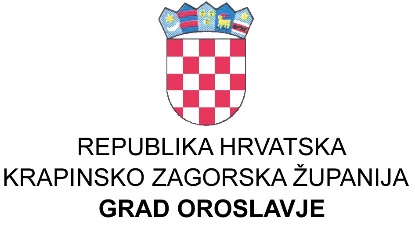 I Obrazac PR-RAS	Ukupni prihodi i primici u izvještajnom razdoblju od 01.01. do 31.12.2018. godine ostvareni su u iznosu od 15.743.177 kuna i u odnosu na isto razdoblje prošle godine povećani su za 21,3%.AOP 003 – Prihodi od poreza na dohodak – povećani su za 19% u odnosu na isto razdoblje prošle godineAOP 018 – Porezi na imovinu – došlo je do znatnog povećanja (242,7%) iz razloga što je povećan porez od imovine. AOP 119 – Komunalni doprinosi i naknade – došlo je do povećanja priliva u odnosu na prošlu godinu za 15%  -odnosi se na povećanje priliva komunalnog doprinosa za 22% i priliva komunalnih naknada za 10%.AOP 127 – Donacije od pravnih i fizičkih osoba– smanjenje priliva u odnosu na prošlu godinu iz razloga što nisu potpisani novi ugovori za kapitalne donacije građana za asfaltiranje cesta.Ostali prihodi na razini su prihoda koji su ostvareni prošle godine. Ukupni rashodi i izdaci poslovanja ostvareni su u iznosu od 16.664.643 kuna.  Povećanje u odnosu na prošlu godinu povećani su za 21% i ostvareni se prema planu proračuna za 2018. godinu.AOP 148 – Rashodi poslovanja-  povećani su za 23% i ostvareni se prema Planu proračuna za 2018. godinu. (povećanje se odnosi na rashode za  tekuće i investicijsko održavanje)AOP 341 - Rashodi za nabavu nefinancijske imovine ostvareni su u iznosu od 3.525.034 kuna (povećanje 20%), ostvareni se prema Planu proračuna za 2018. godinu. AOP 518 - Izdaci za financijsku imovinu u iznosu od 39.220 kuna odnosi se na otplate glavnice po financijskom leasingu za nabavu traktora i kombi vozila .II  Obrazac „OBVEZE“	Stanje obveza na dan 31.12.2018. godine iznosi 2.690.240 od čega su  nedospjele obveze u iznosu od  1.670.509  kuna.Međusobne obveze proračunskih korisnika u iznosu od 153.540 kuna odnose se na:-  70.122    kuna – obveza za stanove (55%),-  21.960    kuna – dječje jaslice-  29.700    kuna – OŠ - pomoćnica u nastavi, produženi boravak-     5.188   kuna – sufinanciranje  poljoprivrednog redara-   26.570   kuna – OŠ – Školska kuhinjaIII  Obrazac „P-VRIO“U Obrascu P-VRIO evidentira se promjena u vrijednosti imovine prilikom popisnih manjkova kod imovine koja ima knjigovodstvenu vrijednost.Iskazni iznos od 98.962 kuna odnosi se:na smanjenje vrijednosti imovine uslijed krađe traktora od strane nepoznatog počinitelja za  ispravak vrijednosti traktora.IV  Obrazac RAS-funkcijskiSadrži rashode razvrstane prema njihovoj namjeni. Razvrstavaju se  rashodi poslovanja razreda 3 i rashodi za nabavu nefinancijske imovine razreda 4, a izdaci za financijsku imovinu i otplatu zajmova (razred 5) ne uključuje se u ovaj obrazac. Također nisu uključeni rashodi- transferi proračunskim korisnicima (AOP234 PR-RAS-a).V  Obrazac „BILANCA“U prilogu obrasca nalaze se prilozi:- Popis potraživanja na dan 31.12.2018 (analitika)- Popis sudskih sporova u tijeku.							                                    PROČELNICA                                                                                                                                        Zdenka Knezić, ing.građ.OIB:86505626714Broj RKP-a00028549Matični broj:02581442Razina:22Šifra djelatnosti:8411Šifra grada311e-pošta:grad-oroslavje@kr.t-com.hrBILJEŠKE UZ FINANCIJSKE IZVJEŠTAJEBILJEŠKE UZ FINANCIJSKE IZVJEŠTAJEBILJEŠKE UZ FINANCIJSKE IZVJEŠTAJEBILJEŠKE UZ FINANCIJSKE IZVJEŠTAJEBILJEŠKE UZ FINANCIJSKE IZVJEŠTAJEBILJEŠKE UZ FINANCIJSKE IZVJEŠTAJEZa razdoblje od  01. siječnja 2018. - 31.prosinca 2018. godineZa razdoblje od  01. siječnja 2018. - 31.prosinca 2018. godineZa razdoblje od  01. siječnja 2018. - 31.prosinca 2018. godineZa razdoblje od  01. siječnja 2018. - 31.prosinca 2018. godineZa razdoblje od  01. siječnja 2018. - 31.prosinca 2018. godineZa razdoblje od  01. siječnja 2018. - 31.prosinca 2018. godine